Πρόγραμμα Κατάρτισης:EIΣΑΓΩΓΗ ΣΤΙΣ ΗΛΕΚΤΡΙΚΕΣ ΕΓΚΑΤΑΣΤΑΣΕΙΣ – ΚΑΤΑΣΚΕΥΗ ΚΑΙ ΣΥΝΤΗΡΗΣΗΗΛΕΚΤΡΙΚΩΝ ΕΓΚΑΤΑΣΤΑΣΕΩΝ(LLEL23/3)ΑΝΑΓΚΗ ΚΑΤΑΡΤΙΣΗΣ:Η σωστή κατασκευή και συντήρηση ηλεκτρικών εγκαταστάσεων σύμφωνα με τους ισχύοντες κανονισμούς. Απόκτηση πιστοποιητικού ικανότητας Συντηρητή.ΣΤΟΧΟΙ:Μετά την ολοκλήρωση του προγράμματος οι καταρτιζόμενοι θα είναι σε θέση:Να επιλέγουν τα κατάλληλα υλικά και εξαρτήματα ώστε να γίνει μια σωστή εγκατάσταση.Να ερμηνεύουν τα ηλεκτρολογικά σχέδια.Να καθορίζουν τα στάδια κατασκευής.Να συντηρούν ηλεκτρικές εγκαταστάσεις και ηλεκτρομηχανολογικό εξοπλισμό.Να αναγνωρίζουν τον σχετικό εξοπλισμό που χρησιμοποιείται για την κατασκευή των ηλεκτρικών εγκαταστάσεων.Να κατασκευάζουν μια απλή ηλεκτρική εγκατάσταση.Να εντοπίζουν βλάβες και να διεξάγουν ελέγχους λειτουργίας.Να εισηγούνται λύσεις σε προβλήματα που αντιμετωπίζουν οι πελάτες τους.Να ενημερωθούν για τα χαρακτηριστικά των προστατευτικών μηχανισμών και την σημασία των γειώσεων.Να απαριθμούν τις μεθόδους προστασίας από ηλεκτροπληξία.Να είναι σε θέση να υπολογίζουν το ηλεκτρικό ρεύμα και την ισχύ διαφόρων φορτίων.ΠΡΟΣ ΠΟΙΟΥΣ ΑΠΕΥΘΥΝΕΤΑΙ:Το πρόγραμμα απευθύνεται σε Ηλεκτρολόγους, Μηχανολόγους και σε τεχνικούς συντήρησης ξενοδοχειακών μονάδων ή μεγάλων κτιριακών εγκαταστάσεων.ΔΙΑΡΚΕΙΑ: 60 ώρεςAπό 24/10/2023 - 12/12/2023 κάθε Τρίτη & Πέμπτη απόγευμα(5.00μ.μ - 9.15 μμ). Δεκαπέντε (0.15) λεπτά διάλειμμα σε κάθε συνάντησηΓΛΩΣΣΑ:  ΕλληνικήΕΙΣΗΓΗΤΕΣ: Γιαννάκης Ιωάννου, (Εκπαιδευτής ΚΕΠΑ).ΑΡΙΘΜΟΣ ΔΙΑΘΕΣΙΜΩΝ ΘΕΣΕΩΝ: 12ΜΕΘΟΔΟΙ ΚΑΤΑΡΤΙΣΗΣ:Κατά πρόσωπο εκπαίδευση. Διάλεξη-εισήγηση, συζήτηση και μελέτη περιπτώσεων/παραδείγματα/ασκήσεις μελέτης διαφόρων περιπτώσεων. Πρακτική στην κατασκευή ηλεκτρικών εγκαταστάσεων.Εργασία σε ομάδεςΕΚΠΑΙΔΕΥΤΙΚΑ ΜΕΣΑ/ΕΞΟΠΛΙΣΜΟΣ:Σημειώσεις, Βιντεοπροβολέας, Ηλεκτρονικός Υπολογιστής, Πίνακας, λογισμικό powerpoint και υλικά & εξοπλισμός κατασκευής ηλεκτρικών εγκαταστάσεων.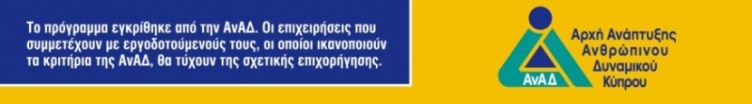 ΑΝΑΛΥΤΙΚΟ ΠΡΟΓΡΑΜΜΑ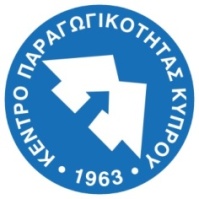 ΨΗΛΗ ΠΑΡΑΓΩΓΙΚΟΤΗΤΑ ΓΙΑΨΗΛΟ ΒΙΟΤΙΚΟ ΕΠΙΠΕΔΟHIGHER PRODUCTIVITY FORHIGHER STANDARD OF LIVINGΗμερομηνίες Διεξαγωγής:24/10/23  –  12/12/2324/10/23  –  12/12/2324/10/23  –  12/12/23Τόπος Διεξαγωγής:Εργαστήρια ΚΕΠΑ Λεμεσού, Ελπίδος 1, 4102 Λινόπετρα, αίθουσα ΒΕργαστήρια ΚΕΠΑ Λεμεσού, Ελπίδος 1, 4102 Λινόπετρα, αίθουσα ΒΕργαστήρια ΚΕΠΑ Λεμεσού, Ελπίδος 1, 4102 Λινόπετρα, αίθουσα ΒΥπεύθυνος Προγράμματος:Γιαννάκης ΙωάννουΤηλ.: 25 873588, Φαξ: 25 313650, Email: yioannou@kepa.mlsi.gov.cyΓιαννάκης ΙωάννουΤηλ.: 25 873588, Φαξ: 25 313650, Email: yioannou@kepa.mlsi.gov.cyΓιαννάκης ΙωάννουΤηλ.: 25 873588, Φαξ: 25 313650, Email: yioannou@kepa.mlsi.gov.cyΔικαίωμα Συμμετοχής:
 €545,00 το άτομοΔικαίωμα Συμμετοχής:
 €545,00 το άτομοΕπιχορήγηση ΑνΑΔ:€436,00 το άτομοΥπόλοιπο πληρωτέο στο ΚΕΠΑ: €109,00 το άτομοΕισαγωγή – Ηλεκτρολογία -  Όργανα μέτρησης Τρίτη, 24/10/23Εισαγωγή στην ηλεκτρολογία και στις ηλεκτρικές εγκαταστάσεις. Τα βασικά ηλεκτρικά μεγέθη (Τάση , Ένταση, Αντίσταση) – Συνδεσμολογίες αντιστάσεων και πηγών. Πέμπτη, 26/10/23Ο ηλεκτρισμός και οι εφαρμογές του. Εναλλασσόμενο και συνεχές Ηλεκτρικό ρεύμα.Μετασχηματιστές Τρίτη, 31/10/23Βασικές μετρήσεις σε ένα κύκλωμα. Νόμος του Ώμ. Ενέργεια και ισχύς. Πέμπτη, 2/11/23Το απλό ηλεκτρικό κύκλωμα. Βραχυκύκλωμα και προστατευτικές διατάξεις. Μηχανισμοί προστασίας, Απόζευξη και διακοπή, Χαρακτηριστικά προστατευτικών μηχανισμών - MCBs,RCDs,MCCBsΠρακτική στις Ηλεκτρικές Εγκαταστάσεις Τρίτη, 7/11/23Εργαστήριο Ηλεκτρικών Εγκαταστάσεων. Χρωματισμοί καλωδίων και σημασία τους. Πέμπτη, 9/11/23Εγκαταστάσεις με καλώδια Twin. Τρίτη, 14/11/23Εγκαταστάσεις με την χρήση πλαστικών σωλήνων και μονόκλωνων καλωδίων Πέμπτη, 16/11/23Μονοφασικές και τριφασικές εγκαταστάσεις. Εγκαταστάσεις μηχανημάτων.Κανονισμοί Ηλεκτρικών Εγκαταστάσεων Τρίτη, 21/11/23Κανονισμοί Ηλεκτρικών Εγκαταστάσεων. Υπολογισμός προστατευτικών μέσων. Πέμπτη, 23/11/23Υπολογισμός καλωδίων. Σημασία της ισοδυναμικής γεφύρωσης. Τρίτη, 28/6/23Τύποι μηχανισμών προστασίας. Βαθμοί προστασίας από υγρασία και σκόνη (IP).Μονοφασικοί και Τριφασικοί Επαγωγικοί κινητήρες Πέμπτη, 30/11/23Χαρακτηριστικά – κατασκευή. Τρίτη, 5/12/23Τρόποι ελέγχου για εντοπισμό βλαβών.  Πέμπτη, 7/12/23Μηχανισμός προστασίας. Υπολογισμός έντασης λειτουργίας και ισχύος.Έλεγχος ηλεκτρικής εγκατάστασης – Χρήση οργάνων μέτρησης Τρίτη 12/12/23Έλεγχος ηλεκτρικής εγκατάστασης – Χρήση οργάνων μέτρησης.